団体・サークル情報登録申請書提出日　　　　年　　　月　　　日◎対象団体　　　※ 掲載対象は、以下の全てに該当する団体・サークルです。１　歴史、自然科学、産業技術、文化、スポーツ、ボランティアなどについて学習、研究又は活動を行っている団体２　誰でも加入できる団体・グループで、自主的に組織・運営されている団体３　政治・宗教団体、営利を目的としない団体 代表者（連絡先）（ふりがな）氏　名代表者（連絡先）（ふりがな）氏　名代表者（連絡先）（ふりがな）氏　名※私は「団体・サークル情報登録申請書」の提出にあたり、当団体に関する情報の照会があった場合は、氏名及び電話番号を公開することに同意します。※私は「団体・サークル情報登録申請書」の提出にあたり、当団体に関する情報の照会があった場合は、氏名及び電話番号を公開することに同意します。※私は「団体・サークル情報登録申請書」の提出にあたり、当団体に関する情報の照会があった場合は、氏名及び電話番号を公開することに同意します。※私は「団体・サークル情報登録申請書」の提出にあたり、当団体に関する情報の照会があった場合は、氏名及び電話番号を公開することに同意します。※私は「団体・サークル情報登録申請書」の提出にあたり、当団体に関する情報の照会があった場合は、氏名及び電話番号を公開することに同意します。※私は「団体・サークル情報登録申請書」の提出にあたり、当団体に関する情報の照会があった場合は、氏名及び電話番号を公開することに同意します。※私は「団体・サークル情報登録申請書」の提出にあたり、当団体に関する情報の照会があった場合は、氏名及び電話番号を公開することに同意します。※私は「団体・サークル情報登録申請書」の提出にあたり、当団体に関する情報の照会があった場合は、氏名及び電話番号を公開することに同意します。※私は「団体・サークル情報登録申請書」の提出にあたり、当団体に関する情報の照会があった場合は、氏名及び電話番号を公開することに同意します。※私は「団体・サークル情報登録申請書」の提出にあたり、当団体に関する情報の照会があった場合は、氏名及び電話番号を公開することに同意します。※私は「団体・サークル情報登録申請書」の提出にあたり、当団体に関する情報の照会があった場合は、氏名及び電話番号を公開することに同意します。※私は「団体・サークル情報登録申請書」の提出にあたり、当団体に関する情報の照会があった場合は、氏名及び電話番号を公開することに同意します。※私は「団体・サークル情報登録申請書」の提出にあたり、当団体に関する情報の照会があった場合は、氏名及び電話番号を公開することに同意します。※私は「団体・サークル情報登録申請書」の提出にあたり、当団体に関する情報の照会があった場合は、氏名及び電話番号を公開することに同意します。※私は「団体・サークル情報登録申請書」の提出にあたり、当団体に関する情報の照会があった場合は、氏名及び電話番号を公開することに同意します。※私は「団体・サークル情報登録申請書」の提出にあたり、当団体に関する情報の照会があった場合は、氏名及び電話番号を公開することに同意します。代表者（連絡先）住　所〒　　　　-　　　　　　　　　〒　　　　-　　　　　　　　　〒　　　　-　　　　　　　　　〒　　　　-　　　　　　　　　〒　　　　-　　　　　　　　　〒　　　　-　　　　　　　　　〒　　　　-　　　　　　　　　〒　　　　-　　　　　　　　　〒　　　　-　　　　　　　　　〒　　　　-　　　　　　　　　〒　　　　-　　　　　　　　　〒　　　　-　　　　　　　　　〒　　　　-　　　　　　　　　〒　　　　-　　　　　　　　　〒　　　　-　　　　　　　　　〒　　　　-　　　　　　　　　代表者（連絡先）電話番号代表者（連絡先）e-mail団体・サークル名団体・サークル名（ふりがな）（ふりがな）（ふりがな）（ふりがな）（ふりがな）（ふりがな）（ふりがな）（ふりがな）（ふりがな）（ふりがな）（ふりがな）（ふりがな）（ふりがな）（ふりがな）（ふりがな）（ふりがな）団体・サークル名団体・サークル名◎ふじみ野市生きがい学習ガイドブック２０２３（緑色冊子）に掲載がある場合、◎ふじみ野市生きがい学習ガイドブック２０２３（緑色冊子）に掲載がある場合、◎ふじみ野市生きがい学習ガイドブック２０２３（緑色冊子）に掲載がある場合、◎ふじみ野市生きがい学習ガイドブック２０２３（緑色冊子）に掲載がある場合、◎ふじみ野市生きがい学習ガイドブック２０２３（緑色冊子）に掲載がある場合、◎ふじみ野市生きがい学習ガイドブック２０２３（緑色冊子）に掲載がある場合、◎ふじみ野市生きがい学習ガイドブック２０２３（緑色冊子）に掲載がある場合、◎ふじみ野市生きがい学習ガイドブック２０２３（緑色冊子）に掲載がある場合、◎ふじみ野市生きがい学習ガイドブック２０２３（緑色冊子）に掲載がある場合、◎ふじみ野市生きがい学習ガイドブック２０２３（緑色冊子）に掲載がある場合、◎ふじみ野市生きがい学習ガイドブック２０２３（緑色冊子）に掲載がある場合、◎ふじみ野市生きがい学習ガイドブック２０２３（緑色冊子）に掲載がある場合、◎ふじみ野市生きがい学習ガイドブック２０２３（緑色冊子）に掲載がある場合、◎ふじみ野市生きがい学習ガイドブック２０２３（緑色冊子）に掲載がある場合、◎ふじみ野市生きがい学習ガイドブック２０２３（緑色冊子）に掲載がある場合、◎ふじみ野市生きがい学習ガイドブック２０２３（緑色冊子）に掲載がある場合、◎ふじみ野市生きがい学習ガイドブック２０２３（緑色冊子）に掲載がある場合、◎ふじみ野市生きがい学習ガイドブック２０２３（緑色冊子）に掲載がある場合、主な活動内容主な活動内容例）ヒップホップダンス、ストレッチなど例）ヒップホップダンス、ストレッチなど例）ヒップホップダンス、ストレッチなど例）ヒップホップダンス、ストレッチなど例）ヒップホップダンス、ストレッチなど例）ヒップホップダンス、ストレッチなど例）ヒップホップダンス、ストレッチなど例）ヒップホップダンス、ストレッチなど例）ヒップホップダンス、ストレッチなど例）ヒップホップダンス、ストレッチなど例）ヒップホップダンス、ストレッチなど例）ヒップホップダンス、ストレッチなど例）ヒップホップダンス、ストレッチなど例）ヒップホップダンス、ストレッチなど例）ヒップホップダンス、ストレッチなど例）ヒップホップダンス、ストレッチなど団体の紹介、ＰＲ※具体的な活動内容や雰囲気など団体の紹介、ＰＲ※具体的な活動内容や雰囲気など団体の紹介、ＰＲ※具体的な活動内容や雰囲気など団体の紹介、ＰＲ※具体的な活動内容や雰囲気など団体の紹介、ＰＲ※具体的な活動内容や雰囲気など団体の紹介、ＰＲ※具体的な活動内容や雰囲気など活 動 レベル☒付けてください活 動 レベル☒付けてください初心者歓迎     　中級者向け　     上級者向け　      経歴問わず初心者歓迎     　中級者向け　     上級者向け　      経歴問わず初心者歓迎     　中級者向け　     上級者向け　      経歴問わず初心者歓迎     　中級者向け　     上級者向け　      経歴問わず初心者歓迎     　中級者向け　     上級者向け　      経歴問わず初心者歓迎     　中級者向け　     上級者向け　      経歴問わず初心者歓迎     　中級者向け　     上級者向け　      経歴問わず初心者歓迎     　中級者向け　     上級者向け　      経歴問わず初心者歓迎     　中級者向け　     上級者向け　      経歴問わず初心者歓迎     　中級者向け　     上級者向け　      経歴問わず初心者歓迎     　中級者向け　     上級者向け　      経歴問わず初心者歓迎     　中級者向け　     上級者向け　      経歴問わず初心者歓迎     　中級者向け　     上級者向け　      経歴問わず初心者歓迎     　中級者向け　     上級者向け　      経歴問わず初心者歓迎     　中級者向け　     上級者向け　      経歴問わず初心者歓迎     　中級者向け　     上級者向け　      経歴問わず活   動   日活   動   日例）第１、３水曜日例）第１、３水曜日例）第１、３水曜日例）第１、３水曜日例）第１、３水曜日例）第１、３水曜日活動時間活動時間活動時間活動時間例）１３：００～１５：００例）１３：００～１５：００例）１３：００～１５：００例）１３：００～１５：００例）１３：００～１５：００例）１３：００～１５：００主な活動場所主な活動場所例）上福岡西公民館、ステラ・イースト　など例）上福岡西公民館、ステラ・イースト　など例）上福岡西公民館、ステラ・イースト　など例）上福岡西公民館、ステラ・イースト　など例）上福岡西公民館、ステラ・イースト　など例）上福岡西公民館、ステラ・イースト　など例）上福岡西公民館、ステラ・イースト　など例）上福岡西公民館、ステラ・イースト　など例）上福岡西公民館、ステラ・イースト　など例）上福岡西公民館、ステラ・イースト　など例）上福岡西公民館、ステラ・イースト　など例）上福岡西公民館、ステラ・イースト　など例）上福岡西公民館、ステラ・イースト　など例）上福岡西公民館、ステラ・イースト　など例）上福岡西公民館、ステラ・イースト　など例）上福岡西公民館、ステラ・イースト　など会費会費①　会費なし②　１回　　　　　　円／回③　月会費　　　　　円／月④　年会費　　　　　円／年①　会費なし②　１回　　　　　　円／回③　月会費　　　　　円／月④　年会費　　　　　円／年①　会費なし②　１回　　　　　　円／回③　月会費　　　　　円／月④　年会費　　　　　円／年①　会費なし②　１回　　　　　　円／回③　月会費　　　　　円／月④　年会費　　　　　円／年①　会費なし②　１回　　　　　　円／回③　月会費　　　　　円／月④　年会費　　　　　円／年①　会費なし②　１回　　　　　　円／回③　月会費　　　　　円／月④　年会費　　　　　円／年会員募集の時期会員募集の時期会員募集の時期会員募集の時期例）随時・毎年1～3月・欠員がある時　など例）随時・毎年1～3月・欠員がある時　など例）随時・毎年1～3月・欠員がある時　など例）随時・毎年1～3月・欠員がある時　など例）随時・毎年1～3月・欠員がある時　など例）随時・毎年1～3月・欠員がある時　など会　員　数会　員　数大人　　　人・子ども　　人大人　　　人・子ども　　人大人　　　人・子ども　　人大人　　　人・子ども　　人大人　　　人・子ども　　人大人　　　人・子ども　　人その他その他その他その他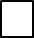 